L3 OCR Sport Unit 18Practical skills in sport and physical activitiesUnit NavigatorUnit NavigatorUnit NavigatorUnit Navigator In this unit you will investigate organisation and development of sport. The aims are as follows:LG1: KnowledgeLG2: ApplicationLG3: Skills In this unit you will investigate organisation and development of sport. The aims are as follows:LG1: KnowledgeLG2: ApplicationLG3: Skills In this unit you will investigate organisation and development of sport. The aims are as follows:LG1: KnowledgeLG2: ApplicationLG3: Skills In this unit you will investigate organisation and development of sport. The aims are as follows:LG1: KnowledgeLG2: ApplicationLG3: Skills In this unit you will investigate organisation and development of sport. The aims are as follows:LG1: KnowledgeLG2: ApplicationLG3: SkillsAssessment GradesLesson Title.Learning Goals/Outcomes/Content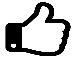 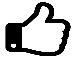 1.    Intro to Unit 18LG1 – To know the difference between skills, techniques and tacticsLG2 - To be able apply knowledge to select appropriate sports, skills and tactics for A1 + A22-7.   Filming for sport 1LG3 – To skilfully prepare videos for sport 18-9.    Editing the videos for sport 1LG1 - To know how to edit the videos for sport 110-12.   A1 + A2 written assignmentLG1 – To know how to construct the written report for A1+A2LG2 - To be able to apply knowledge to complete the written report for A1+A2 (sport 1)13-18.   Filming for sport 2LG3 – To skilfully prepare videos for sport 219-20.   Editing the videos for sport 2LG1 - To apply knowledge to be able to edit the videos for sport 221-23.   A1 + A2 written assignmentLG2 - To be able apply knowledge to complete the written report for A1+A2 (sport 2)24.   Officiating in sportLG1 – To know the different roles and responsibilities of officials in sport25.   Roles and responsibilities of officials in sportLG1 – To know the roles and responsibilities of officials in a chosen sport or physical activity26-28.   Roles and responsibilities of officials in sport…LG2 – To apply knowledge to write up the roles and responsibilities of officials in a chosen sport or physical activity29.   Planning to officiateLG2 - To apply knowledge to plan for officiating within a chosen sport or physical activity30-31.   OfficiatingLG3 – To skilfully carry out some officiating within a chosen sport or physical activity32-34.   How to justify officiatingLG1 - To know how to justify decisions made as an official and how positioning supported the accurate and appropriate application of rules and regulations35.   Intro to OAALG1 - To know how to apply skills and knowledge in Outdoor Adventurous Activities (OAA)36-40.   Safety in rock climbingLG2 – To apply knowledge of rock climbing to demonstrate understanding of the safety preparations involved41.   Rock climbing dayLG3 - To be able to skilfully complete a full day’s rock climbing42.   Edit rock climbing videosLG1 – To know how to edit and construct the final A4 video